Publicado en Torrejón de Ardoz el 14/01/2021 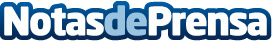 Fersay participa junto al Ayuntamiento de Torrejón de Ardoz en unas jornadas de fomento del empleoLa jornada, de carácter gratuita y online, tendrá lugar el 21 de enero en sesión matinal, y solo requiere de inscripción previaDatos de contacto:Pura de RojasALLEGRA COMUNICACION91 434 82 29Nota de prensa publicada en: https://www.notasdeprensa.es/fersay-participa-junto-al-ayuntamiento-de Categorias: Nacional Madrid Emprendedores Logística E-Commerce Recursos humanos Consumo http://www.notasdeprensa.es